PIÑATAHÁ VÁRIAS VERSÕES DA HISTÓRIA DA PIÑATA, ALGUMAS SÃO DE CARATER RELIGIOSO E OUTRAS PAGÃO.NÓS CONHECEMOS AS PIÑATAS NAS FESTAS INFANTIS, COM DIFERENTES FORMATOS E MUITO COLORIDAS. O OBJETIVO É BATER COM UM PAU PARA CAIREM OS DOCES QUE ESTÃO LÁ DENTRO.PODEMOS FAZER ARTESANALMENTE COM PAPEL E CARTÃO E PINTAR COM TINTAS.FOMOS INVESTIGAR E APRENDEMOS QUE ESTA TRADIÇÃO TEVE ORIGEM NA CHINA, PARA COMEMORAR O ANO NOVO CHINÊS. ERA CONSTRUÍDO O ANIMAL QUE REPRESENTA O NOVO ANO E RECHEAVA-SE DE SEMENTES. ESTA TRADIÇÃO FOI TRAZIDA PARA A EUROPA POR MARCO PÓLO. COMO O ANO NOVO CHINÊS SE COMEMORA NA PRIMAVERA ERA TAMBÉM RELACIONADA COM A AGRICULTURA.NA EUROPA GANHOU UM SIGNIFICADO RELIGIOSO. DEVERIA SER UMA ESTRELA DE SETE PONTAS (PECADOS MORTAIS) E BATIA-SE PARA COMBATER CADA UM DOS PECADOS. A LUTA ENTRE O BEM E O MAL. AS CORES COLORIDAS REPRESENTAVAM AS TENTAÇÕES. O PAU PARA BATER REPRESENTAVA OS DOTES DE DEUS PARA COMBATER E OS OLHOS TAPADOS A FÉ. OS DOCES REPRESENTAVAM A PERDÃO DOS PECADOS…POR TODO O MUNDO SE USAM AS PIÑATAS PARA CELEBRAR OCASIÕES DIFERENTES.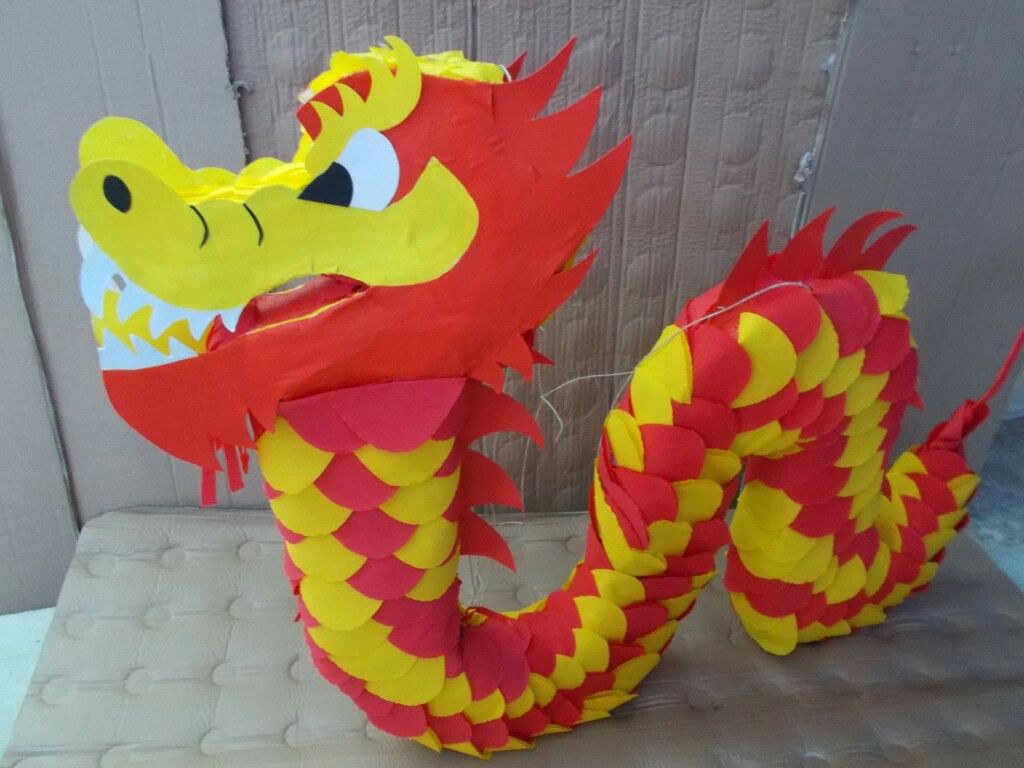 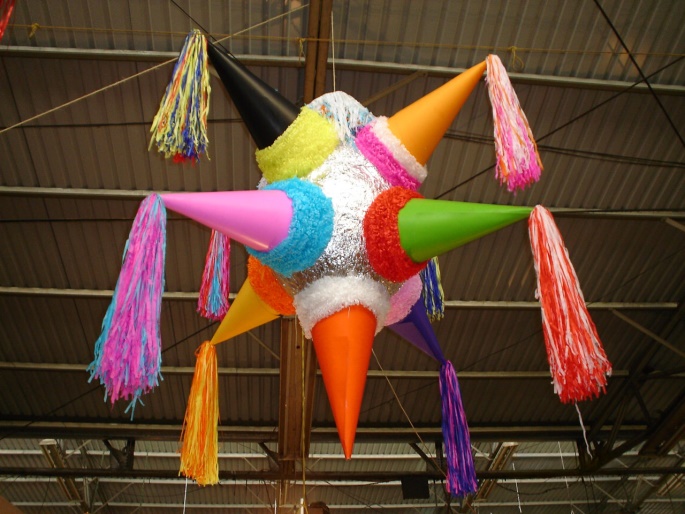 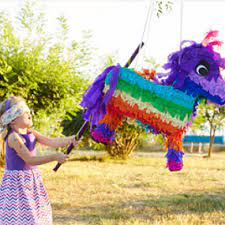 